Términos y CompromisosServicio ATR - FTIR de CEQUINOREste documento expresa los términos y compromisos del acuerdo general entre el Servicio ATR-FTIR de CEQUINOR y usuarios externos, sin perjuicio que pudieran celebrarse acuerdos particulares de común acuerdo entre las partes.El Servicio se compromete a mantener la confidencialidad de los datos primarios, resultados y conclusiones, hasta tanto los mismos no se hayan publicado.El Usuario se compromete a citar al Servicio ATR-FTIR de CEQUINOR cada vez que los datos y resultados obtenidos a partir del uso del Servicio sean presentados (publicaciones científicas, presentaciones en reuniones científicas, conferencias, Tesis, Tesinas, material de divulgación).El Usuario se compromete a informar, y entregar una copia digital, del material producido como consecuencia del uso del servicio (publicaciones científicas, presentaciones en reuniones científicas, Conferencias, Tesis, Tesinas, material de divulgación).El Servicio podrá mencionar los resultados obtenidos en los Servicios realizados una vez que los mismos sean publicados, con la cita correspondiente a los autores y medio en el que fueron publicados.El Servicio le entregará al Usuario un informe escrito y los datos primarios (espectros, imágenes).El Usuario se compromete a retirar el remanente de sus muestras una vez finalizado el Servicio. Nombre y Apellido del Investigador Responsable 	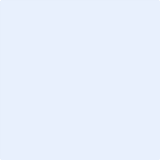 Firma del Investigador Responsable